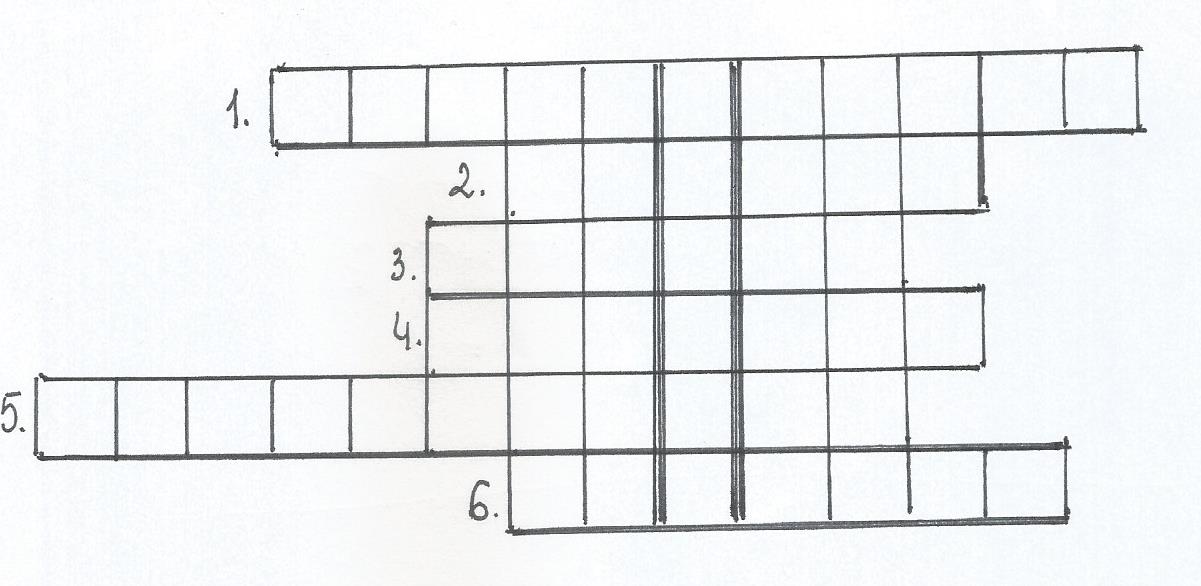 1. Pierwszy obudził się. ..
2. Jest bardzo malutki, łodygę ma krótką i liliową główkę.
3. Wiosenny, górski kwiat.
4. W nazwie mają "sanki".
5. Przez śnieg się odważnie przebija.
6. Zakwita wczesną wiosną na biało.
